KD Construction Safety Services LtdUnit 712 Brympton WayLynx Trading Estate     Telephone:  (01935) 421470Yeovil,                      BA20 2HP                   email: amanda@kdconstruction.co.ukRegistered in England No. 3483259	Nation-wide Training: Offices in ,  and Durham	Vat Registration Number: 634 4226 55CIEH Certificate in Stress AwarenessThis qualification complements the CIEH Level 2 Award in Health and Safety in the Workplace. It seeks to advise and guide those interested in protecting themselves and their workforce from the damaging effects of stress.Who needs this qualification?Appropriate for all employees, especially those:dealing with the publicworking to targets or deadlinesproviding servicestrainingsupervising or managingWhy is this training important?Stress is increasingly a factor in working days lost and the overall reduction in employee effectiveness. The CIEH recognises the importance of understanding stress and the guidance required to manage employees effectively to minimise risk.This certificate will prepare employees to look carefully at their own work activities and contribute to the development of strategies to combat work-related stress, in co-operation with their managers and supervisors.Learning OutcomesIdentify likely sources of work-related stressIdentify the range of symptoms and effects stress can causeIdentify the options available for preventing and controlling stressFacts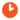 Duration Half day programme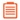 Assessment Individual self-assessment